Meno a priezvisko: __________________________________________________________________Trieda: __________1. Prepíš básničku a vymaľuj princeznúPrvá rozprávka Princeznička na bále _________________________________________________________________potratila korále. _____________________________________________________________________Nahneval sa tatko kráľ, _______________________________________________________________Kuba k sebe zavolal: _________________________________________________________________„Kubo, Kubo, beda ti, ________________________________________________________________ak sa s nimi nevrátiš!“ ________________________________________________________________Kubo, ten sa nezľakol, ________________________________________________________________naryl v poli zemiakov. ________________________________________________________________Vysypal ich po sále: __________________________________________________________________„Tu máte tie korále, __________________________________________________________________väčšie už tam neboli.“ ________________________________________________________________Zjedli ich aj bez soli. __________________________________________________________________František Hrubín____________________________________________________________________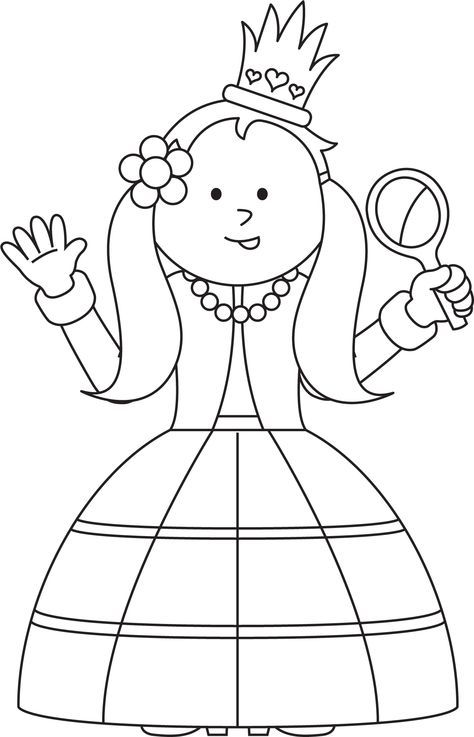 